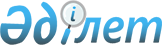 "Барлауға, өндіруге және бірлескен барлауға және жалпыға таралған пайдалы қазбаларды өндіруге жер қойнауын пайдалану құқығы кепілдігі шартын тіркеу" мемлекеттік қызметтің регламентін бекіту туралы
					
			Күшін жойған
			
			
		
					Ақмола облысы әкімдігінің 2011 жылғы 13 маусымдағы № А-5/220 қаулысы. Ақмола облысының Әділет департаментінде 2011 жылғы 14 шілдеде № 3395 тіркелді. Күші жойылды - Ақмола облысы әкімдігінің 2012 жылғы 26 қарашадағы № А-12/555 қаулысымен      Ескерту. Күші жойылды - Ақмола облысы әкімдігінің 2012.11.26 №  А-12/555 (ресми жарияланған күнінен бастап қолданысқа енгізіледі) қаулысымен.      «Әкімшілік рәсімдер туралы» Қазақстан Республикасының 2000 жылғы 27 қарашадағы Заңының 9-1-бабының 4-тармағына сәйкес Ақмола облысының әкімдігі ҚАУЛЫ ЕТЕДІ:



      1. Қоса берілген «Барлауға, өндiруге және бiрлескен барлауға және жалпыға таралған пайдалы қазбаларды өндiруге жер қойнауын пайдалану құқығы кепiлдiгi шартын тiркеу» мемлекеттік қызметінің регламенті бекітілсін.



      2. Облыс әкімдігінің осы қаулысы Ақмола облысының Әділет департаментінде тіркелген күнінен бастап күшіне енеді және ресми жарияланған күнінен бастап қолданысқа енгізіледі.      Облыс әкімі                                      С.Дьяченко

Ақмола облысы әкімдігінің

2011 жылғы 13 маусымдағы

№ 3395 қаулысымен бекітілген «Барлауға, өндiруге және бiрлескен барлауға

және жалпыға таралған пайдалы қазбаларды өндiруге

жер қойнауын пайдалану құқығы кепiлдiгi шартын тiркеу»

мемлекеттік қызмет регламенті 

1. Негізгі ұғымдар

      1. Осы «Барлауға, өндiруге және бiрлескен барлауға және жалпыға таралған пайдалы қазбаларды өндiруге жер қойнауын пайдалану құқығы кепiлдiгi шартын тiркеу» регламентінде (бұдан әрі - Регламент) мынадай ұғымдар пайдаланылады:



      1) тұтынушы - жеке немесе заңды тұлға;



      2) облыстық атқарушы орган – «Ақмола облысының кәсіпкерлік және өнеркәсіп басқармасы» мемлекеттік мекемесі. 

2. Жалпы ережелер

      2. Барлауға, өндiруге және бiрлескен барлауға және жалпыға таралған пайдалы қазбаларды өндiруге жер қойнауын пайдалану құқығы кепiлдiгi шартын тiркеу – бұл кепілге жер қойнауын пайдалану құқығын беру жөніндегі мәмілені тіркеу.



      3. Мемлекеттік қызмет облыстық атқарушы органмен көрсетіледі.



      4. Көрсетiлетiн мемлекеттiк қызметтiң нысаны: автоматтандырылмаған.



      5. Мемлекеттiк қызмет тегiн көрсетiледi.



      6. Мемлекеттік қызмет «Жер қойнауы және жер қойнауын пайдалану туралы» Қазақстан Республикасының 2010 жылғы 24 маусымдағы Заңының 27-бабының 14-тармағына, «Мемлекеттік қызмет стандарттарын бекіту туралы» Қазақстан Республикасы Үкіметінің 2010 жылғы 17 ақпандағы № 100 қаулысына, «Жеке және заңды тұлғаларға көрсетілетін мемлекеттік қызметтердің тізілімін бекіту туралы» Қазақстан Республикасы Үкіметінің 2010 жылғы 20 шілдедегі № 745 қаулысына сәйкес жүзеге асырылады.



      7. Мемлекеттік қызмет көрсетудің қорытындысы, жер қойнауын пайдалану құқығының кепіл шартын тіркеу туралы куәлік (бұдан әрі – куәлік) немесе қызмет көрсетуден бас тарту туралы дәлелді жауапты қағаз тасығышта беру. 

3. Мемлекеттiк қызмет көрсету

тәртiбiне қойылатын талаптар

      8. Мемлекеттік қызмет көрсету, сондай-ақ мемлекеттік қызметті көрсетудің барысы туралы ақпаратты 020000 индексі, Көкшетау қаласы, Әуелбеков көшесі, 179 а, (ресми сайт: www.akmo.kz), телефондар: 76-29-42, 76-29-38. Жұмыс кестесі: сағат 9:00-ден 18:00-ге дейін, түскі ас сағат 13:00-ден 14:00-ге дейін күн сайын алуға болады. Демалыс күндері: сенбі, жексенбі.



      9. Мемлекеттік қызметті көрсетудің мерзімдері:

      осы Регламенттің 14-тармағында көрсетілген қажетті құжаттарды тұтынушы тапсырған мерзімінен бастап мемлекеттік қызмет көрсету мерзімі 5 жұмыс күнін құрайды;

      құжаттарды тапсырған кезде кезек күтуге рұқсат берілген ең ұзақ уақыт - 30 минуттан аспайды;

      құжаттарды алу кезінде кезек күтуге рұқсат берілген ең ұзақ уақыт - 30 минуттан аспайды;

      қабылдау кезек тәртібімен, алдын ала жазылусыз және жедел қызмет көрсетусіз жүзеге асырылады.



      10. Осы Регламенттің 14-тармағында көрсетілген тиісті құжаттарды тұтынушы бермеуі облыстық атқарушы органға мемлекеттік қызмет көрсетуден бас тарту үшін негіздеме болып табылады.



      11. Тұтынушыдан мемлекеттік қызмет көрсетуді алу үшін өтiнiш алған сәттен бастап мемлекеттiк қызмет көрсету нәтижесiн берген сәтке дейiнгi мемлекеттiк қызмет көрсету кезеңдерi:



      1) облыстық атқарушы органға тұтынушы өтініш ұсынады;



      2) облыстық атқарушы орган түскен құжаттарды қарастырады, дәлелді бас тартуды дайындайды немесе куәлік рәсімдейді, жер қойнауын пайдалануға арналған шарттарды тіркеу журналына жазба енгізеді және тұтынушыға мемлекеттік қызмет көрсетудің нәтижесін береді.



      12. Облыстық атқарушы органда мемлекеттік қызмет көрсету үшiн құжаттарды қабылдауды жүзеге асыратын тұлғалар саны ең аз дегенде бiр қызметкер құрайды. 

4. Мемлекеттiк қызметтi көрсету барысындағы iс-қимыл

(өзара iс-қимыл) тәртiбiнің сипаттамасы

      13. Құжаттардың қабылдануы осы Регламенттің 8-тармағында көрсетілген мекен-жай бойынша облыстық атқарушы органның кеңсесі арқылы жүзеге асырылады.

      Мемлекеттік қызмет көрсету кезінде облыстық атқарушы органның кеңсе қызметкері осы регламенттің 14-тармағының талаптарына сәйкес, құжаттардың барын тексереді және кіріс құжаттарын есепке алу кітабында тиісті жазбаны енгізеді. Құжаттар толық көлемде ұсынылмаған жағдайда тұтынушыға құжаттарды қабылдауда бас тартылады. Тұтынушының талабы бойынша құжаттарды қабылдаудан бас тартудың дәлелді жазбаша растамасы беріледі.

      Осы регламенттің 14-тармағында көрсетілген құжаттар тапсырылуының растамасы облыстық атқарушы органның кеңесінде тіркеу (мөртабан және кіріс нөмірі, күні) болып табылады.



      14. Мемлекеттiк қызметтi алу үшiн тұтынушы:



      1) мемлекеттік қызметті алуға еркін нысанда өтініш;



      2) белгіленген тәртіппен қол қойылған жер қойнауын пайдалану құқығына кепіл шарты;



      3) техникалық-экономикалық негіздеме - қарызды тарту, пайдалану және қайтару, олар мыналарды қамтиды:

      кепіл мақсаты (қаражатты пайдалану);

      кепілдің сомасы және өтеу мерзімі;

      қарыз көздері және өтеу сатылары (негізгі борышты және сыйақы пайыздарын бөлумен жылдар бойынша);



      4) жер қойнауын пайдалану құқығы кепілге берілетін заңды немесе жеке тұлғаның (кепіл ұстаушы) атауы, оның заңды мекенжайы және тіркелген орны;



      5) сенімхатсыз қол қою құқығына ие тұтынушының бірінші басшысын қоспағанда, тұтынушының мүдделерін білдіретін адамға берілген сенімхат ұсынады.



      15. Мемлекеттік қызмет көрсету барысында мынадай құрылымдық-функционалдық бiрлiктер (бұдан әрi – ҚФБ) жұмылдырылған:



      1) облыстық атқарушы органның кеңсесi;



      2) облыстық атқарушы органның басшылығы;



      3) облыстық атқарушы органның құрылымдық бөлімшесінің бастығы;



      4) облыстық атқарушы бөлімшесінің жауапты орындаушысы.



      16. Әрбір ҚФБ әкiмшiлiк iс-қимылдардың (рәсiмдердiң) орындалу мерзiмiн текстiлiк кесте сипатында көрсеткен әкiмшiлiк iс-қимылдары (рәсiмдер) дәйектiлiгiнiң сипаттамасы және өзара iс-қимылы осы Регламенттiң 1-қосымшасында келтiрiлген.



      17. Мемлекеттiк қызмет көрсету барысында әкiмшiлiк iс-қимылдардың қисынды сабақтастығы мен ҚФБ арасындағы өзара байланысты бейнелейтiн кестелер осы Регламенттiң 2-қосымшасында келтiрiлген. 

5. Мемлекеттік қызмет көрсететін

лауазымды тұлғалардың жауапкершілігі

      18. Мемлекеттiк қызмет көрсетуге жауапты тұлға, облыстық атқарушы органның басшысы болады.

      Құзыретті органның басшысы Қазақстан Республикасының заңнамасына сәйкес белгіленген мерзімде мемлекеттiк қызмет көрсетуді жүзеге асыру үшін жауапкершілік етеді.

«Барлауға, өндіруге және

бірлескен барлауға және

жалпыға таралған пайдалы

қазбаларды өндiруге жер

қойнауын пайдалану құқығы

кепiлдiгi шартын тiркеу»

мемлекеттік қызмет көрсету

регламентіне 1-қосымша Әкiмшiлiк iс-қимылдардың (рәсiмдердiң) кезеңділігін

сипаттау және өзара iс-қимылы 

1-кесте. ҚФБ iс-қимылдарының сипаттамасы 

2-Кесте. Пайдалану нұсқалары. Негізгі үрдісі. 

3-кесте. Пайдалану нұсқалары. Баламалы үрдіс.

«Барлауға, өндіруге және

бірлескен барлауға және

жалпыға таралған пайдалы

қазбаларды өндiруге жер

қойнауын пайдалану құқығы

кепiлдiгi шартын тiркеу»

мемлекеттік қызмет көрсету

регламентіне 2-қосымша Әкімшілік іс-әрекеттері логикалық кезеңділігінің

арасындағы өзара байланысты көрсететін сызбаРҚАО-ның ескертпесі!

2 қосымшадағы сызбаны қағаз нұсқасынан қараңыз
					© 2012. Қазақстан Республикасы Әділет министрлігінің «Қазақстан Республикасының Заңнама және құқықтық ақпарат институты» ШЖҚ РМК
				Негiзгi үрдiстiң iс-қимылдары (барысы, жұмыстар ағыны)Негiзгi үрдiстiң iс-қимылдары (барысы, жұмыстар ағыны)Негiзгi үрдiстiң iс-қимылдары (барысы, жұмыстар ағыны)Негiзгi үрдiстiң iс-қимылдары (барысы, жұмыстар ағыны)Iс-

қимылдардың (барысы, жұмыстар ағыны) №123ҚФБ атауыОблыстық

атқарушы

орган

кеңсесі

нің

қызмет

керіОблыстық

атқарушы

органның

басшылығыОблыстық

атқарушы

органның құрылым

дық

бөлімше

сінің

бастығыIс-

қимылдардың (процесстiң, рәсiмнiң, операцияның) атауы және олардың сипаттамасыҚұжаттар

ды

қабылдау,

тіркеуХат-

хабармен

танысу,

орындау

үшін

құрылым

дық

бөлімшені

анықтауХат-

хабармен

танысу,

орындау

үшін

жауапты

орындау

шыны

анықтауАяқталу нысаны (деректер, құжат, ұйымдастыру-өкімдік шешiм)Бұрыштама

қою үшiн

құжаттар

ды басшы

лыққа

жiберуБұрыштама

қою,

құрылым

дық

бөлiмше

нiң

бастығына

жiберуБұрыштама

қою,

құжаттар

ды

жауапты

орындаушы

ға жiберуОрындалу мерзiмi1 сағат1 сағат1 сағатКелесi iс-қимылдың нөмiрi234Iс-қимылдар

дың (барысы, жұмыстар ағыны) №456ҚФБ атауыОблыстық

атқарушы

органның

құрылым

дық

бөлімше

сінің

жауапты

орындау

шысыОблыстық

атқарушы

органның

құрылым

дық

бөлімшесі

нің

басшысыОблыстық

атқарушы

органның

басшылығыIс-қимыл

дардың

(процесстiң, рәсiмнiң, операцияның) атауы және олардың сипаттамасыҚұжаттар

дың

толықты

ғын

тексеру,

дәлелді

бас

тартуды

дайындау

немесе

куәлікті

рәсімдеуДәлелді

бас

тартуды

немесе

куәлікті

нысаналауХат-хабар

мен танысуАяқталу нысаны (деректер, құжат, ұйымдастыру-өкімдік шешiм)Құрылым

дық

бөлімше

нің

бастығына

құжаттар

беруБасшы

лыққа

құжаттар

ды қол

қоюға

беруДәлелді

бас

тартуға

немесе

куәлікке

қол қоюОрындалу мерзiмi4 жұмыс күн1 сағат1 сағатКелесi iс-қимылдың нөмiрi567Iс-қимылдардың (барысы,

жұмыстар ағыны) №7ҚФБ атауыОблыстық атқарушы органның құрылымдық бөлімшесінің жауапты орындаушысыIс-қимылдардың

(үрдістiң, рәсiмнiң, операцияның) атауы және олардың сипаттамасыЖер қойнауын пайдалануға арналған шарттарды тіркеу журналына жазба енгізуАяқталу нысаны (деректер, құжат,

ұйымдастыру-

әкiмшiлiк шешiм)Тұтынушыға мемлекеттік қызмет көрсетудің нәтижесін беруОрындалу мерзiмiЖұмыс күнінің ішіндеҚФБ 1 тобы

Облыстық атқарушы органның кеңсесіҚФБ 2 тобы

Облыстық

атқарушы

органның

басшылығыҚФБ 3 тобы

Облыстық

атқарушы

органның

құрылымдық

бөлімшесінің

жауапты

орындаушысы№ 1 іс-әрекет

Құжаттарды қабылдау, тіркеу№ 2 іс-әрекет

Орындау,

қарар қою

үшін

құрылымдық

бөлімшені

анықтау№ 3 іс-

әрекет

Құжаттарды

қарау,

куәлік

дайындау№ 4 іс-әрекет

Куәлікке қол

қою№ 5 іс-

әрекет

Жер қойнауын

пайдалануға

арналған

шарттарды

тіркеу

журналына

жазба

енгізу№ 6 іс-

әрекет

Тұтынушыға

куәлік беруҚФБ 1 тобы

Облыстық

атқарушы

органның

кеңсесіҚФБ 2 тобы

Облыстық

атқарушы

органның

басшылығыҚФБ 3 тобы

Облыстық

атқарушы

органның

құрылымдық

бөлімшесінің

жауапты

орындаушысы№ 1 іс-әрекет

Құжаттарды қабылдау, тіркеу№ 2 іс-әрекет

Орындау,

қарар қою

үшін

құрылымдық

бөлімшені

анықтау№ 3 іс-әрекет

Құжаттарды

қарау,

дәлелді бас

тартуды

дайындау№ 4 іс-әрекет

Бас тартуға

қол қою№ 5 іс-әрекет

Тұтынушыға

бас тартуды

беру